               ВІДДІЛ ОСВІТИ, КУЛЬТУРИ, МОЛОДІ ТА СПОРТУ РАХІВСЬКОЇ  МІСЬКОЇ РАДИКОСТИЛІВСЬКИЙ ЗАКЛАД  ЗАГАЛЬНОЇ                               СЕРЕДНЬОЇ ОСВІТИ І-ІІІ  СТУПЕНІВНАКАЗПро продовження посилення карантинних протиепідемічних                                   заходів в районі направлених на стабілізацію                                      ситуації  щодо поширення коронавірусної                                           хвороби (COVID -19) спричиненою коронавірусом  SARS-CoV-2         Відповідно до листа відділу освіти, культури, молоді та спорту від 11.03.2021 року № 153/01-16  та рішенням  Рахівської  районної комісії з питань ТЕБ та НС від 05.03.2021 року (Протокол № 4.        )Про продовження та посилення карантинних заходів на території Рахівського району щодо поширення корона вірусної хвороби (COVID -19), до ст. 75  Кодексу цивільного захисту  України, постанови Кабінету Міністрів України від  22.04.2020 № 641 « Про встановлення  карантину та запровадження посилених протиепідемічних заходів на території із значним поширенням SARS-CoV-2» ( зі внесеними змінами), заслухавши інформації керівників Рахівської районної філії Державна установа «Закарпатський обласний лабораторний центр МОЗ України»,КНП «Рахівська районна лікарня» «КНП Рахівський ЦПМСД», з метою запобігання росту захворювання в навчальних закладах освіти району.НАКАЗУЮ:1.В.о. директора  закладу освіти  Л.П. Бобота  продовжити організацію  здобуття загальної середньої освіти у режимі дистанційного навчання( на платформах  ZOOM,  Meet,  Classroom, Всеосвіта, ВШО, «На урок»,ДистОсвіта) з 15 березня  по 19 березня 2021 року включно та  довести дане розпорядження «Про посилення карантинних протиепідемічних заходів» до педагогічних працівників.2.Заступнику директора з виховної роботи  Н.І. Міськовій  здійснювати  постійний моніторинг захворюваності серед учнів та вчителів.3. Заступнику директора школи з навчальної роботи Л. П. Бобота розробити графік чергування педагогічних працівників під час карантину.                                                                                                                                   4. Контроль за виконанням даного наказу залишаю за собою.В.о. директора  ЗЗСО                                                            Л.П. БоботаЗ наказом ознайомлена                                                        Н.І. Міськова15.03.2021р.   с. Костилівка                    № 8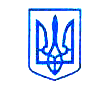 